Pédagogie de projet Séquence : Entreprise et productionPARTIE A) Page de garde/sommaire :PARTIE 1/ ECONOMIECHAPITRE 3/ ENTREPRISE ET PRODUCTIONPAGE DE GARDEObjectifs généraux : Ce chapitre est l’occasion de présenter ce que recouvrent les notions de richesses et de production, ce qui distingue la production marchande de la production non marchande, et de découvrir la mesure de la richesse créée. Il s’agira aussi d’observer la diversité des organisations productives, et en particulier des entreprises.Dans un second temps nous verrons le rôle de la combinaison productive (facteurs de production), sur les coûts de production. Nous introduirons au passage la notion de progrès technique et les effets de l’innovation sur la productivité.Posture : la démarche scientifique… (Savoir Expliquer Scientifiquement = SES)Quelques définitions (travail préparatoire) : production marchande/non-marchande ; valeur ajoutée ; facteurs de productionCitations relatives au thème.Entreprendre…“le succès c’est se promener d’échec en échec tout en restant motivé » Winston Churchill« je peux accepter l’échec, tout le monde échoue dans quelque chose. Mais je ne peux accepter de ne pas essayer » Mickael JordanProgrès et humanité…« S’il y a lieu de faire confiance aux possibilités d’adaptation, la distorsion existe pourtant et la contradiction est présente entre une civilisation aux pouvoirs presque illimités et un civilisateur dont l’agressivité est restée la même qu’au temps où tuer le renne avait le sens de survivre. » André Leroi-GourhanProblématiques reliées au thème : qui sont les producteurs de richesses ? Comment devient-on producteur de richesses ? Comment fait-on pour produire des richesses ? quel est le rôle de l’innovation dans la production ?Hypothèses (Si…alors…) :sommaire1/ Qui produit les richesses1.1 Les entreprises sont-elles les seules à créer des richessesLa variété des organisations productives 1.2 Qui sont les propriétaires des entreprisesTaille des entreprises et statuts juridiques (Activité vidéo : L’auto-entreprenariat en France)	2/ Comment produit-on des richesses2.1 Le rôle des facteurs de productionChoisir une combinaison productive (Activité vidéo : La fabrique de chips)2.2 Les coûts de production et la recherche de profitsDiminution des coûts (TD : Coûts de production et bénéfices)2.3 Comment les entreprises fixent leur prixLoi de l’offre et de la demande (TD : Le fonctionnement du marché)3/ Progrès technique et innovation : Deus ex machina ?	3.1 Innovations majeures et croissance économiqueRévolution industrielle (machine à vapeur)/deuxième révolution industrielle (moteur à explosion)/troisième révolution industrielle (les NTIC)	3.2 Quelques exemple d’innovations dans le monde de l’entreprise…Innovation de procédé (le fordisme)/Innovation de produit (Iphone, Ipad = compétitivité hors-prix)/Innovation sociale (l’Economie Sociale Solidaire)	3.3 Peut-on mesurer l’impact des innovations sur la productivité ?La Productivité Globale des FacteursCONCLUSION : où en sont les entreprises françaises ?PARTIE B) Séances/planning/synthèse/exemples de projet relatif au thème 1. Travail préparatoire (1h30)Présentation orale des différentes thématiques du chapitre pour guider les groupes dans le choix du sujet (diversité des entreprises, statuts juridiques, création d’entreprises, progrès technique, combinaison des facteurs, financement des entreprises etc.)Rechercher et définir en 2 lignes max des notions (CDI) : production marchande et non-marchande ; valeur ajoutée ; facteurs de production ; productivité ; progrès technique Initiation Prezi (Cf. didactitiel)2. Construction d’une problématique/hypothèse de travail (1h30)Cf. évaluation des compétences (travail collectif).(PARTIE C) Fixer une date pour la restitution des exposés3. Qui produit les richesses ? (1h30)Les entreprises sont-elles les seules à créer des richessesLa variété des organisations productives Qui sont les propriétaires des entreprisesTaille des entreprises et statuts juridiques (Activité vidéo : L’auto-entreprenariat en France)	4. Comment produit-on les richesses ? (3h)Le rôle des facteurs de productionChoisir une combinaison productive (Activité vidéo : La fabrique de chips)Les coûts de production et la recherche de profitsDiminution des coûts (TD : Coûts de production et bénéfices +( Cf. évaluation combinaison productive PARTIE C)Comment les entreprises fixent leur prix	Loi de l’offre et de la demande (TD : Le fonctionnement du marché)5. Progrès technique et innovation / Conclusion (1h30)Innovations majeures et croissance économiqueRévolution industrielle (machine à vapeur)/deuxième révolution industrielle (moteur à explosion)/troisième révolution industrielle (les NTIC)Quelques exemples d’innovations dans le monde de l’entreprise…Innovation de procédé (le fordisme)/Innovation de produit (Iphone, Ipad)/Innovation sociale (l’Economie Sociale Solidaire)6. Restitution des exposés (2h)Cf. évaluation des compétences (restitution) (PARTIE C)Planning Lundi 08 déc. Travail préparatoire 1h30 Lundi 16 déc. Construction problématique/hypothèse 1h30 => restitution exposésLundi 05 jan. Qui produit les richesses 1h30/2h on ne sait jamais… Lundi 12 jan. Comment produit-on les richesses 1hLundi 19 jan. Comment produit-on les richesses + évaluation 2hLundi 26 jan. Comment produit-on les richesses 30min + Progrès technique et innovation 30minLundi 02 fév. Progrès technique et innovation 1h  + travailler en groupe sur les exposés 1hLundi 09 fév. Attaquer la partie sociologie et anthropologieLundi 16 fév. Restitution des exposésSynthèse Longue séquence mais il faut tenir compte de l’intégration du chapitre sur le marché, ce qui explique les 8 séancesPour résumer, la pédagogie de projet associée à l’évaluation par compétence doit se mettre en place dès le début de l’année selon moi afin de rendre les élèves autonomes. Pour rendre le système efficient il faudrait pousser la logique jusqu’au bout à savoir envoyer les élèves sur le terrain (un peu comme les TPE) et tester les hypothèses. Cela pourrait nous faire travailler sur des techniques d’enquêtes avec les élèves (observation participante, questionnaire, entretiens etc.), la contrepartie serait de sabrer le programme.Dernier point sur l’évaluation par compétence. Permet d’évacuer le classement de la note, tant mieux, pour se concentrer sur l’exploration des SES, puisqu’on peut très bien ramasser un petit exercice et l’évaluer sur un ou deux items. Le danger c’est que les élèves ne prennent plus le cours au sérieux (propos de la plupart des élèves et surtout des parents d’élèves…). Donc ce système c’est l’avenir pour l’exploration c’est clair, mais il faut absolument communiquer.Exemples de projet relatif au thèmeQuestion : comment créer son entreprise ?Sujet : les boites de nuitHypothèses : pour créer son entreprise dans le milieu de la nuit il faut avoir du courage et de l’argent.Réponseil faut avoir du courage car il y a beaucoup de réglementations et de normeslicence de boissons alcooliséesnormes sécurité (incendie) et accessibilité (personnes handicapées)interdiction de fumerréglementation relatives aux mineursinterdiction de fumerbruit et voisinagedéclaration des droits d’auteur (sacem)il faut avoir de l’argent conditions de prêt et taux d’intérêts en banqueréalisation d’un projet viablefinancement privéfinancement participatifSource : APCE (agence pour la création d’entreprise), questions aux parents, professeur, camarades travaillant sur la création d’entreprise, gérant de boites de nuit.Savoir-faire : présentation de document de gestion, pourcentage et taux de variation, anticiper l’avenir.Question : à quoi sert la bourse ?Sujet : le financement des entreprisesHypothèse : pour se financer les entreprises échangent sur des marchésRéponse :loi de l’offre et de la demande (représentation graphique)la bourse rapproche des agents en besoin de financement (offre) et en capacité de financer (demande)l’offre émane des entreprises ou des Etatsla demande des particuliers, entreprises, Etats, banques etc.la bourse est un marché (histoire)on échange des marchandises particulières : les titres financiersactionsobligationsexemple du financement participatif (crowfunding)Sources : presse, web, professeur essentiellement car sujet difficileSavoir-faire : illustrer graphiquement l’offre et la demande, s’exprimer sur un sujet très complexe !PARTIE C) quelques évaluations : Evaluation du travail de groupe :Savoir construire, en groupe, une problématique/hypothèse claire à partir d’un dossier documentaireObjectif : présentation oraleEtapes à suivre :Partie dialoguéeLire dans un premier temps les documents et les discuter au sein du groupe pour extraire des infos (210 – extraire des informations d’un document)Venir voir le professeur pour recueillir des informations pertinentes, des précisions sur des notions etc. (321 – S’exprimer clairement).Partie écrite Réaliser une synthèse écrite des documents pour l’ensemble du groupe de travail (310 – affirmer ses idées)Présenter la problématique/hypothèse afin d’avoir un axe de recherche (321 – Structurer sa pensée)Déterminer vers quelles sources documentaires vous allez vous tourner pour vos recherches (internet, CDI, Bibliothèque, presse écrite, connaissances personnelles, personnes ressources etc.)Déterminer qui fait quoi au sein du groupe (511 – Savoir travailler en groupe)Autres compétences à évaluer :510 – Savoir se mettre rapidement au travail420 – être attentif220 – Comprendre une consigneCHOIX DE LA COMBINAISON PRODUCTIVE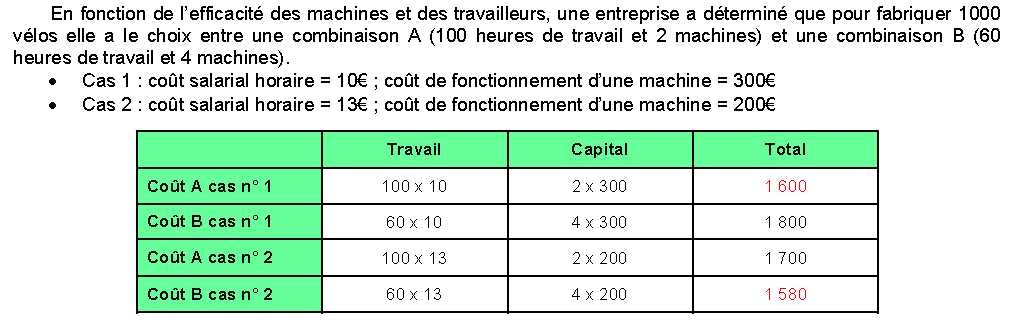 Dans le premier cas on choisira donc la combinaison ….car c'est la moins chère Elle utilise plus de………. et moins de ………. . (110 – Reconnaître les notions)Dans le second cas on constate que le coût du travail, c’est-à-dire ici le salaire et les cotisations sociales, a varié de …..% par rapport au 1er cas alors que celui de la machine c’est-à-dire-ici l' ………………… pour une heure d'utilisation de la machine a varié de - ……%. (120 – Connaitre des ordres de grandeurs)De ce fait dans le second cas on choisit la combinaison ….. et donc, dans cette combinaison, la part du ………… est plus importante que dans le 1er cas : on dit que c’est une combinaison plus ………………………... (110 – Reconnaitre des notions)Grille d’évaluation exposéChange la manière d’aborder le cours/source de motivation pour les élèves et donc pour l’enseignant (tout au moins au début)Gain de temps grâce aux évaluations par compétence, rentrer les compétences sur sacoche c’est trop cool !Fixe des objectifs qui favorisent/valorisent le travail de groupe (pour moi le plus important dans la démarche)Efface l’idée de hiérarchie et de classement (évaluation)Système efficace une fois lancé mais lourd à mettre en place (faire comprendre aux élèves les changements  face à la note, face à un cours traditionnel, l’appropriation de l’outil sacoche etc.). Il faut l’utiliser dés le début de l’annéeLes élèves ne consultent pas sacoche (autonomie…).Les items se chevauchent parfois, pour être efficace il faut élaguerTravail de groupeTravail personnelTravail personnelTravail personnelTravail personnelTravail personnelTravail de groupeElèves/noms220 – Comprendre une consigne. 111 – Savoir réutiliser les notions 320 – Construire un schéma, un tableau etc.112 – Savoir illustrer les notions 510 – Se mettre rapidement au travail321 – S’exprimer clairement510 – Se mettre rapidement au travail322 – Structurer sa pensée 511 - Savoir travailler en groupe322 – Structurer sa pensée 